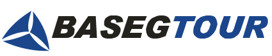 +7 (342) 243 35 63, +7 902 47 61786baseg-tour@mail.ru  www.baseg-tour.ruЗА УРАЛЬСКИЕ ГОРЫЭкскурсионный тур ЕКАТЕРИНБУРГ-РЕЖКак много интересного совсем рядом! Переехав из Европы в Азию, мы погуляем в столице Урала Екатеринбурге, проедем по обновлённым проспектам и площадям, посетим с экскурсией музей, а вечером сходим в театр Музыкальной комедии. В воскресенье переедем в городок Реж, окунёмся в тёплые бассейны комплекса Баден-Баден и посетим сыроварню Режано, попробуем десятки сортов  сыра и узнаем, почему эти сыры самые вкусные на Урале. Заглянем в мастерскую и музей шоколада - запасёмся отличными сувенирами и подарками. Пришло время путешествий по России! Выходные будут познавательными, вкусными и приятными.20-21 мартаСтоимость тура:  9 800 рублейВ стоимость включено:Переезды на всём маршруте в комфортабельном микроавтобусе; Обзорная экскурсия по Екатеринбургу;Экскурсия в  Екатеринбургский музей изобразительных искусств;Проживание в гостинице ТрансОтель  в 2-хместном номере; 1 завтрак и 1 обед;Посещение термального комплекса (2 часа);Экскурсия и мастер класс в мастерской шоколада Шоколад и перец;Экскурсия, дегустация и мастер-класс в сыроварне Режано.Дополнительно:Ужины; Входные билеты в музеи, театр и/или Ельцин-центр  (400-600 руб.);Доплата за одноместное размещение  (1000 руб.).Программа тура1 день07:00 Выезд из Перми (от Драмтеатра) в Екатеринбург. В пути остановимся на чай и кофе в придорожном кафе.По прибытии в Екатеринбург заселяемся в отель ТрансОтель.Обед в ресторане отеля (входит в стоимость).После обеда – обзорная экскурсия по Екатеринбургу и экскурсия в Екатеринбургский музей изобразительных искусств17:30 Возвращение в отель.Вечером, по желанию, можно посетить театры  либо Ельцин-центр, либо съездить в торговый центр Икея. Ужин в отеле либо в городе.2 деньЗавтрак в отеле (входит в стоимость).08:30 Отъезд в Реж.10:00 Посещение Термального комплекса Баден-Баден.12:30 Экскурсия и мастер класс в мастерской шоколада Шоколад и перец14:00 Экскурсия в сыроварню Режано с дегустацией сыров и мастер-классом по изготовлению сыра моцарелла.16 :00  Отъезд из Режа, остановка по дороге на ужин в кафе.22:00 Возвращение в Пермь (Драмтеатр).